Learning to learn	1. Kieliprofiili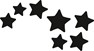 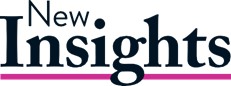 Taitotasojen arviointilomakeSAAVUTETUT TAITOTASOTArviointi kehittyvän kielitaidon tasojen kuvausasteikollaTAVOITTEENA OLEVAT TAITOTASOTArviointi kehittyvän kielitaidon tasojen kuvausasteikollaKIELITAITOTOIMIA VUORO- VAIKUTUKSESSATAITO TULKITATEKSTEJÄTAITOTUOTTAA TEKSTEJÄARVIOINNIN PÄIVÄMÄÄRÄEnglantiB2KIELITAITOTOIMIA VUORO- VAIKUTUKSESSATAITO TULKITATEKSTEJÄTAITO TUOTTAA TEKSTEJÄTAVOITTEEN SAAVUTTAMISENAJANKOHTA